г. Петропавловск-Камчатский		                  « 21 »  сентября  2015 года В целях корректировки отдельных положений приложения № 1 к приказу Министерства социального развития и труда Камчатского края от 27.11.2014 № 1104-п «Об утверждении нормативов штатной численности в организациях социального обслуживания в Камчатском крае»ПРИКАЗЫВАЮ:Внести в часть «Административно-хозяйственная часть» раздела 1 приложения № 1 к приказу Министерства социального развития и труда Камчатского края от 27.11.2014 № 1104-п «Об утверждении нормативов штатной численности в организациях социального обслуживания в Камчатском крае» изменение, дополнив ее пунктом 11 следующего содержания:«».2. Настоящий приказ вступает в силу через 10 дней после дня его официального опубликования.И.о. Министра                                                                                 И.В. Кандаурова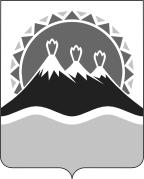 МИНИСТЕРСТВО СОЦИАЛЬНОГО РАЗВИТИЯ  И ТРУДАКАМЧАТСКОГО КРАЯПРИКАЗ № 1080-пО внесении изменения в приложение № 1 к приказу Министерства социального развития и труда Камчатского края от 27.11.2014 № 1104-п «Об  утверждении нормативов штатной численности в организациях социального обслуживания в Камчатском крае»11.Водитель1,0